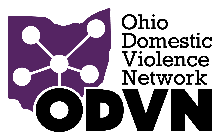 Public Awareness Materials Order FormNameNameDateDateOrganization / ProgramOrganization / ProgramOrganization / ProgramOrganization / ProgramOrganization / ProgramAddressAddressAddressAddressCityStateZip CodeZip CodePhonePhonePhoneEmailQuantityRed Flag / Green Flag CardsAdult – LGBTQQuantityFlyersHas Your Head Been Hurt? (Spanish)QuantityBookletsInvisible Injuries (maximum 25)Please allow 4-5 weeks for delivery by regular U.S. mail.If you have any questions, please call ODVN at 614-781-9651 or email Denise (denisek@odvn.org).Please allow 4-5 weeks for delivery by regular U.S. mail.If you have any questions, please call ODVN at 614-781-9651 or email Denise (denisek@odvn.org).Mail Order to:Ohio Domestic Violence Network1855 E. Dublin-Granville Rd, Suite 301Columbus, OH 43229Email Order Form to:denisek@odvn.org